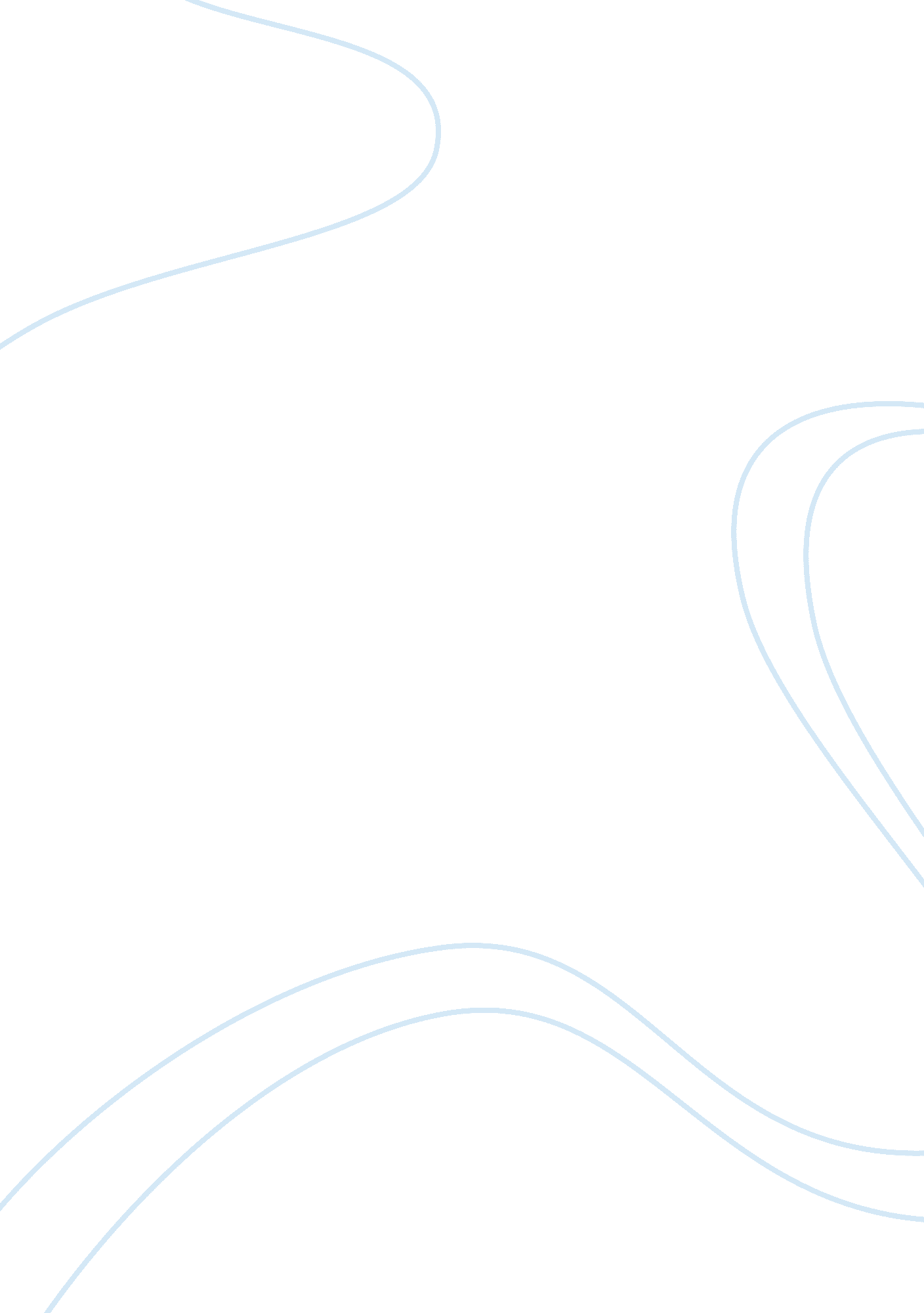 Backpacks vs briefcases: steps toward rhetorical analysisSociology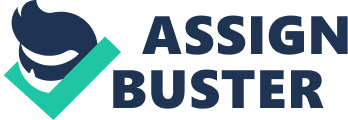 In “ Backpacks vs Briefcases: Steps toward Rhetorical Analysis”, Laura Bolin Carroll clarifies the requirement of rhetorical analysis to help with disentangling the reason and aim behind plenty of circumstances experienced every day. She elucidates the subject by depicting the means required to viably do this. In her piece, Carroll first calls attention to how we are ceaselessly examining the general population and condition around us. Through our perceptions and past encounters, we are generally ready to reach an end before long concerning the individual or thing we are analyzing. In many cases this is managed without seeing that we are doing it, without comprehension there is really a component behind it. Carroll clarifies that this procedure is called rhetorical analysis and how understanding this aptitude, and getting to be capable in it, will enable us to “ Become better about making savvy judgments about the people, situations and media we encounter. ” Exigence is basically the reason behind the rhetor’s piece, a reaction to something. With a specific end goal to determine the expectation behind the rhetoric, one may make the inquiry, “ What is this rhetoric reacting to?” The following component to consider is the group of onlookers. “ Who are the beneficiaries of the rhetoric message?” at the end of the day, who can answer the call of the exigence or give an answer? She also clarifies how constraint is the last factor to consider. “ Constraints can be beliefs, attitudes, interests,” and so forth and can “ limit the way the discourse is delivered or communicated. ” Basically anything that limits the rhetor, that could influence the exigence. Carroll depicts three interests that can be made to leverage a crowd of people for their perspective. She finishes up by recommending that it’s critical to figure out how rhetoric functions with the goal that we can all the more productively find out the reason behind the makers endeavor at persuasion. 